Statistical Reasoning							Name:6.1 – Guided NotesRead pages 257-265.  Using your textbook, define the words in section 6.1 on your green vocabulary sheet (begin with experiment and end with control group).Randomized Comparative Experiment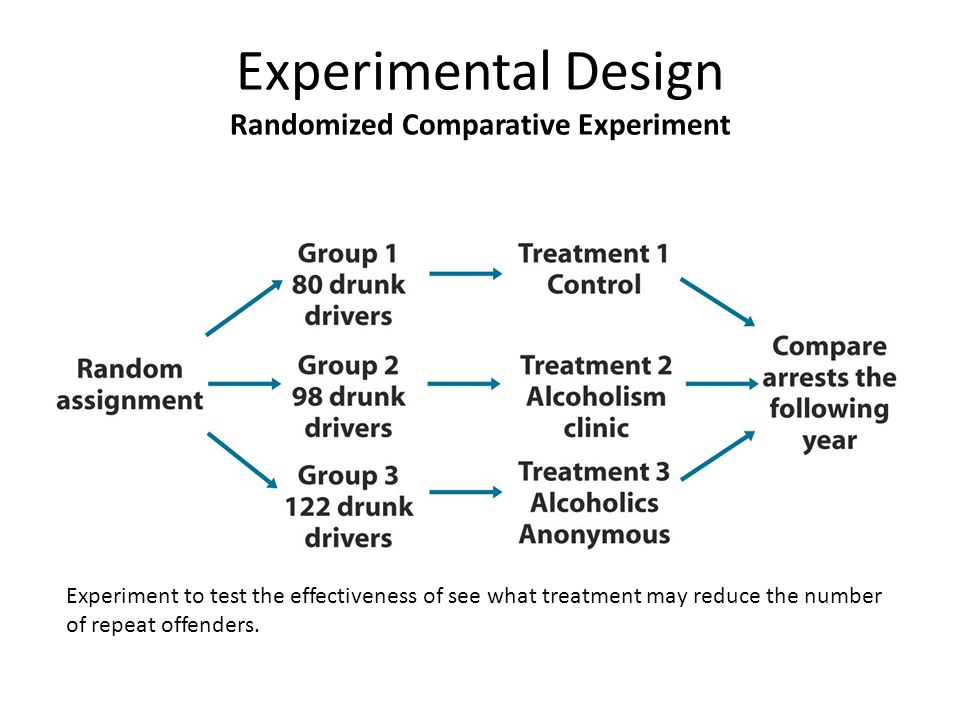 Subjects: Treatments:Principles of Experimental Design:1)2)3)Exercises:6.1	a) __________________________________________________________________________	b) Explanatory Variable: ____________________________________________________	     Response Variable: ______________________________________________________	     Subjects: ________________________________________________________________	     Treatments: ______________________________________________________________6.2	a) __________________________________________________________________________	b) Explanatory Variable: ____________________________________________________	    Response Variable: _______________________________________________________	c) __________________________________________________________________________	____________________________________________________________________________6.4	 ____________________________________________________________________________	____________________________________________________________________________	____________________________________________________________________________6.6	a) __________________________________________________________________________	b) __________________________________________________________________________	____________________________________________________________________________6.7	a) Subjects: ________________________________________________________________	     Explanatory Variable: ____________________________________________________	     Response Variable: ______________________________________________________	b)6.9	a)	b) __________________________________________________________________________6.10	a)	b) __________________________________________________________________________	____________________________________________________________________________	____________________________________________________________________________